To be completed by Applicant or Student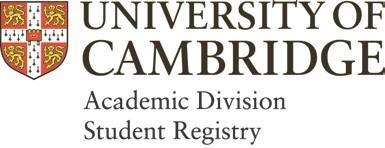 	All fields are compulsoryStaff Fee Application FormUniversity of Cambridge employment details:To be completed by Head of DepartmentAll fields are compulsoryPlease send a scanned copy of the form to the Student Fee Status and Policy Managerat: feestatusandpolicy@admin.cam.ac.ukwww.cambridgestudents.cam.ac.uk/fees-and-funding/fees/staff-fees	 TitleSurname Forename(s) USN Application number (applicants only)College Department studying at Mode of study 	Full-time	Part-time	Part-timeExpected length of study Start:Start:End:End:Programme of study  PhD MPhil by thesis only MLitt MSc MLitt MSc EdD CPGSSupervisor (if known) Department you will be employed byAppointment title and post grade Personal reference number (if known)Employment dates Start:End:Percentage of full-time employed Post funding details (including name of funding provider)Name of contact in employing department for funding queries (e.g. the PI holding the funding)Please provide a short statement (no more than 300 words) explaining how the content of the research for your degree overlaps almost entirely with your paid employment (for full-time degree courses), or contributes directly towards it (for part-time degree courses)Please provide a short statement (no more than 300 words) explaining how the content of the research for your degree overlaps almost entirely with your paid employment (for full-time degree courses), or contributes directly towards it (for part-time degree courses)Please provide a short statement (no more than 300 words) explaining how the content of the research for your degree overlaps almost entirely with your paid employment (for full-time degree courses), or contributes directly towards it (for part-time degree courses)Student declaration (please read and tick all)   I undertake to inform the Student Fee Status and Policy Manager (email feestatusandpolicy@admin.cam.ac.uk) immediately if my employment with the University of Cambridge ceases before the end of my course or before the end date I have provided on this form;  I understand that if this happens, I shall at that point have to submit a new financial undertaking form proving that I have sufficient liquid capital to pay the remaining fees until the end of my course;☐  I understand that I must inform my College Finance Office (or equivalent) of the expected start and end date for my Staff Fee, including any changes to these dates resulting from a change to my employment with the University of Cambridge;  I understand that if I am unable to pay the fees for the whole duration of the course, I may be removed from the Register of Graduate Students.   I undertake to inform the Student Fee Status and Policy Manager (email feestatusandpolicy@admin.cam.ac.uk) immediately if my employment with the University of Cambridge ceases before the end of my course or before the end date I have provided on this form;  I understand that if this happens, I shall at that point have to submit a new financial undertaking form proving that I have sufficient liquid capital to pay the remaining fees until the end of my course;☐  I understand that I must inform my College Finance Office (or equivalent) of the expected start and end date for my Staff Fee, including any changes to these dates resulting from a change to my employment with the University of Cambridge;  I understand that if I am unable to pay the fees for the whole duration of the course, I may be removed from the Register of Graduate Students.SignatureDateHead of Department’s statement(please read and tick all)    I confirm that information above is correct;   I confirm that the research of the applicant named above will overlap almost entirely with his/her paid employment (full-time degrees) or contribute directly to it (part-time degrees).Reason for student’s employment Any comments – please  include the reason for pursuing the Staff Fee route in this case   (e.g. funding restrictions mean that the relevant University Composition Fee cannot be covered by the funding source?)Name Signature Date 